11th Annual 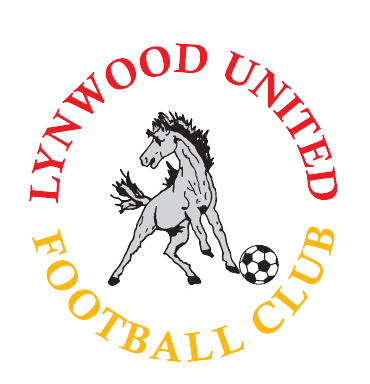 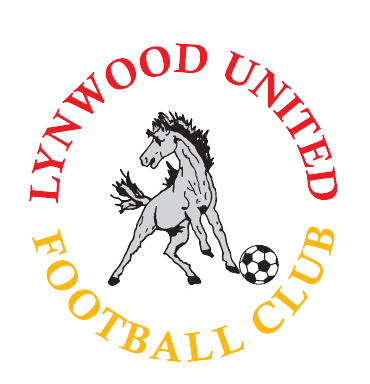 Five-A-Side Tournament for CharitySunday 20 March, 2016Hossack Reserve, ParkwoodTeam Entry FormTeam Name:_______________________________IMPORTANT: All players taking part do so at their own risk. Minimum playing age is 16 yrs. Entry cost is $70 ($10 per player)Payments can be made:In person at Hossack Reserve, any Thursday or Tuesday from 6:30pmElectronic transfer:Acc Name:  United FCBSB: 016270Acc No: 270472964Reference: Your team’s namePlease tick which competition your team is entering:	Amateur					Social* *Social teams are permitted additional players to a maximum of 9. Extra players $10 per headFor enquiries, call Dean Bao 0430 396 361Player 1                                                       (Captain)Player 2Player 3Player 4Player 5Player 6Player 7